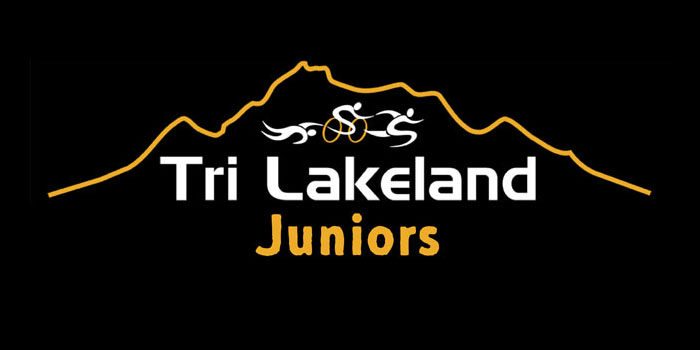 Tri Lakeland Juniors Kit Order Form 2017Order to be placed by 31st March 2017Send order form with a cheque, made payable to Tri Lakeland Junior Club, to: Tri Lakeland Kit, C/O Marie Oglanby, Mill Rise, Townhead, Dearham CA15 7JW or handover at one of the club training sessions.Name     ____________________________________________________________________________Address __________________________________________________________________________    _________________________________________________________________________________Contact Number ___________________________________________________________________E-mail address (print clearly)  _________________________________________________________**Sample kit will be available at some training sessions to try before you order***Tri Lakeland Juniors Triathlon SuitsTri Lakeland Juniors are now in a position to place an order for some new Triathlon suits at a cost of 55.00 each. This price is reflective of a minimum order quantity 10, although if we do not quite reach that number the club are happy to buy a few to hold in stock.  Therefore if you require a tri-suit could you complete the order form below which will be collected initially without payment until order levels are confirmed. I have various sized sample of the suits which I would STRONGLY recommend your child tries on before purchase.  I will have them with me at the training sessions shortly, so if you would like to see one before purchasing please ask or ring me on 07595 257 667 and we can make appropriate arrangements.Marie OglanbyTri Lakeland Juniors Kit Co-ordinatorTri Lakeland Juniors Tri Suit Order FormName     ____________________________________________________________________________Address __________________________________________________________________________    _________________________________________________________________________________Contact Number ___________________________________________________________________E-mail address (print clearly)  _________________________________________________________Please note:  It is not a club requirement to race in club kit.  Therefore you if you want to purchase an alternative Tri Suit/kit please feel free to do so.   If you would like to sell your used triathlon suit please advertise on the club facebook page or bring to a training session/event. KIDS SIZES                              DESCRIPTION5/6 YEARS 28”7/8 YEARS 30”9/11 YEARS 32”12/13 YEARS 34”PRICEQUANTITYTOTAL PRICEHeavy Cotton Childs T-Shirt£5.95Cool T Neoteric T-Shirt£7.95Kids Hoodie£11.75ADULT SIZESDESCRIPTIONSmall34/36”Medium38/40”PRICEQUANTITYHeavy Cotton Adult T-Shirt£8.00DESCRIPTIONXS35”Small38”Medium40”PRICEQUANTITYCool T Neoteric (Technical) T-Shirt£10.50DESCRIPTIONXS34”Small36”Medium40”PRICEQUANTITYCollege Hoodie£15.54TOTAL£DISCOUNTEach member who joined or renewed their membership before the 31st January 2017 is entitled to a £10 discount off their order.  Please state the name/s of the member/s for whom you are claiming a discount.  If your order is less than £10 the discount will be the sum of the order.Name/sEach member who joined or renewed their membership before the 31st January 2017 is entitled to a £10 discount off their order.  Please state the name/s of the member/s for whom you are claiming a discount.  If your order is less than £10 the discount will be the sum of the order.Name/sEach member who joined or renewed their membership before the 31st January 2017 is entitled to a £10 discount off their order.  Please state the name/s of the member/s for whom you are claiming a discount.  If your order is less than £10 the discount will be the sum of the order.Name/sEach member who joined or renewed their membership before the 31st January 2017 is entitled to a £10 discount off their order.  Please state the name/s of the member/s for whom you are claiming a discount.  If your order is less than £10 the discount will be the sum of the order.Name/sEach member who joined or renewed their membership before the 31st January 2017 is entitled to a £10 discount off their order.  Please state the name/s of the member/s for whom you are claiming a discount.  If your order is less than £10 the discount will be the sum of the order.Name/sEach member who joined or renewed their membership before the 31st January 2017 is entitled to a £10 discount off their order.  Please state the name/s of the member/s for whom you are claiming a discount.  If your order is less than £10 the discount will be the sum of the order.Name/s£GRAND TOTAL£SIZEDESIGNED TO FIT CHEST SIZECHESTBODY LENGTH (from shoulder point to bottom)QTYTOTAL PRICE8XS222019.57XS242120.56XS2622225XS2823.524.54XS3025273XS3226.529.52XS3426.532XS362734.5S382835.5M402936.5TOTAL£DISCOUNTEach member who joined or renewed their membership before the 31st January 2017 is entitled to a £10 discount off their order.  Please state the name/s of the member/s for whom you are claiming a discount.  If your order is less than £10 the discount will be the sum of the order.Name/sEach member who joined or renewed their membership before the 31st January 2017 is entitled to a £10 discount off their order.  Please state the name/s of the member/s for whom you are claiming a discount.  If your order is less than £10 the discount will be the sum of the order.Name/sEach member who joined or renewed their membership before the 31st January 2017 is entitled to a £10 discount off their order.  Please state the name/s of the member/s for whom you are claiming a discount.  If your order is less than £10 the discount will be the sum of the order.Name/sEach member who joined or renewed their membership before the 31st January 2017 is entitled to a £10 discount off their order.  Please state the name/s of the member/s for whom you are claiming a discount.  If your order is less than £10 the discount will be the sum of the order.Name/s£GRAND TOTAL£